Рекомендації батькам щодо адаптивного виходу дітей з карантину             У кризовій психології виокремлюють кілька етапів виходу з кризового стану.  Вихід у кожного буде свій, особливий. Це залежатиме від стресостійкості кожного з дітей і батьків.         Багато запитань може виникати у батьків, пов’язаних з поверненням дітей до дошкільного закладу після карантину:  чи знову потрібен час на адаптацію? Як допомогти дитині підготуватись до садка?   Час на адаптацію потрібен усім: і дітям, які дуже люблять відвідувати садочок, і навіть дорослим при поверненні на роботу. Як допомогти дитині підготуватися до відвідування дитячого садка після карантину:Грайте з дітьми в дитячий садок:- згадуйте життя дітей у групі: поговоріть про дорослих, які зустрічатимуть їх у садочку, пригадайте разом, як виглядає групове приміщення, спальна кімната (меблі, дитячі ліжечка, шафи, іграшки тощо);запропонуйте дитині розповісти про улюблені заняття в дитсадку;пригадайте разом свята та розваги; спробуйте разом відтворювати фрагменти з життя дитячого садка вдома: розподіліть ролі, скористайтеся іграшками та програйте ситуації: «Допоможемо Оленці зібратись на прогулянку», «Що потрібно для заняття?», «Зробимо зарядку», «На музичному занятті» тощо.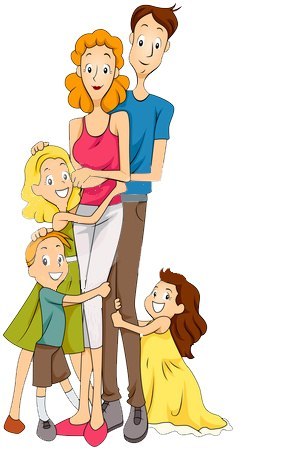 З дітьми можна помріяти про подорож до дитячого садка. Нехай дитина уявить, що одягне, яку іграшку візьме з собою. Подумки пройдіться дорогою до садка. Нагадайте, які об’єкти розташовані поруч. Пригадайте зі старшими дошкільнятами правила дорожнього руху, сигнали світлофора.Повторіть з дітьми вивчені раніше віршики, пісні, лічилки, скоромовки. У садку дитина зможе відтворити їх разом з іншими дітьми та вихователями.Запропонуйте дитині розповісти про своїх друзів, намалювати малюнки про дитсадок: «Мої друзі», «Улюблені іграшки в дитсадку», «Мої улюблені заняття», «На прогулянці».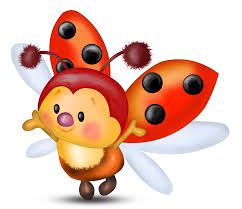 Правила безпеки:   нагадайте дітям, що вони завжди можуть звертатися по допомогу до дорослих групи.У дружньому колі:  пригадайте разом з дитиною правила спільного перебування у групі з іншими дітьми, правила користування спільним іграшками, матеріалами та обладнанням до занять тощо.Чарівні слова:  запропонуйте дитині пригадати «чарівні слова», які доречно вживати у різних ситуаціях. ПАМ'ЯТАЙТЕ:Перші 1-2 тижні перебування в садку діти можуть бути збудженими та вередливими.  Будьте терплячими та готовими до цього.Після тривалого перебування вдома дітям буде складно розлучатися з Вами. Намагайтеся забирати дитину раніше.Дозвольте дитині взяти до дитсадка свою улюблену безпечну іграшку.Налагодьте режим дня дитини вдома. Будьте особливо уважні до поведінки та настрою дітей. Будьте обережні у розмовах вдома. Неприпустимо висловлюватись, що Ви чекаєте закінчення карантину, бо втомилися сидіти з дитиною вдома.Налаштовуйте дитину на позитивне відвідування дитячого садка!